Join the 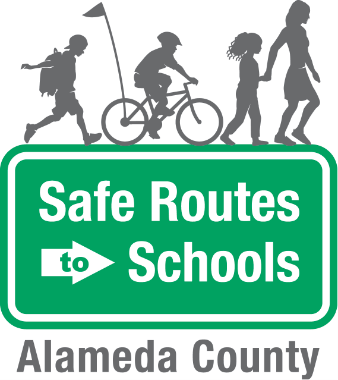 Bike Trainat XXXX Elementary------------------------------------------------------------------------------------------------------------------------------PLEASE fill out and return this form to the Main Office.1. Are you interested in volunteering for the Bike Train? If so, which route?        (see map on back).         Yellow Route ____          Blue Route _____          No _____2. Is your child interested in participating in a Bike Train?  If so, which route?        (see map on back).         Yellow Route ____          Blue Route _____          No _____Parent or Caregiver Name: ______________________________________________________________Student(s) Name(s): ___________________________________________________________________Phone Number: ________________________________________________________________________Email: ________________________________________________________________________________Home Address (or nearby intersection): __________________________________________________Tentative Bike Train Routes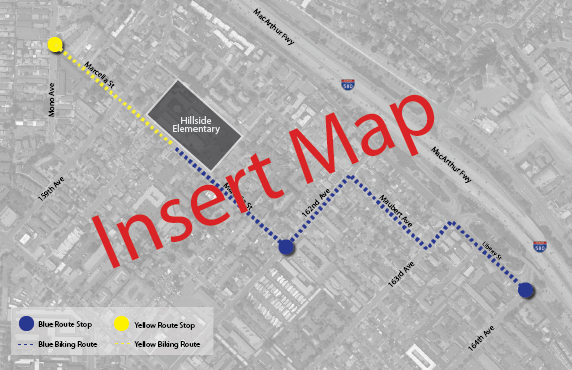 A Bike Train is a group of students biking to and/or from school with trusted adults. A Bike Train improves children’s safety by biking in a supervised group and it saves parents time and money by sharing the responsibility of taking kids to school. We have two tentative routes planned for the Bike Train - the yellow route and the blue route (see the map on the back). We anticipate that the Bike Train will happen once a month, starting in February 2018. Are you interested in leading a Bike Train route, volunteering, or having your child participate? Fill out the form below!Questions? Please email info@alamedacountysr2s.orgContact UsAt info@alamedacountysr2s.org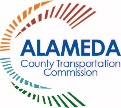 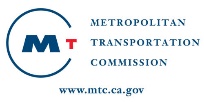 The Alameda County Safe Routes to Schools Program is funded by the Alameda County Transportation Commission (www.alamedactc.org). Your transportation dollars at work!